Załącznik Komisji Przetargowejtreść ogłoszeniaZarządWojskowych Zakładów Elektronicznych S.A.z siedzibą w Zielonce, ul. 1 Maja 1, 05-220 Zielonka,tel. 22 781-99-71, fax 22 771-82-07,Regon 000173249, NIP 125-00-00-071,ogłasza przetarg nieograniczony na:„Wybór Inwestora Zastępczego do realizacji inwestycji budowlanejzlokalizowanej na terenie Wojskowych Zakładów Elektronicznych S.A.na działkach nr 131 i 132, obr 5-60-02 przy ul.1-go Maja 1 w Zielonce”Wymagania dla Inwestora ZastępczegoPosiadać inspektorów nadzoru z  uprawnieniami wykonawczymi bez ograniczeń w odpowiednich specjalnościach:konstrukcyjno – budowlanejinżynieryjnej – drogowejinstalacyjnej w zakresie sieci, instalacji i urządzeń – telekomunikacyjnych instalacyjnej w zakresie sieci, instalacji i urządzeń – cieplnych, wentylacyjnych, gazowych, wodociągowych i kanalizacyjnych instalacyjnej w zakresie sieci, instalacji i urządzeń –  elektrycznych i elektroenergetycznych Czas reakcji związany z odbiorem robót budowlanych, a w szczególności zanikających, ze szczególnym uwzględnieniem odbiorów robót zbrojarskich 
i szalunkowych, nie może przekroczyć jednego dnia roboczego liczonego od momentu zgłoszenia przez Wykonawcę. 
Udokumentowane prowadzenia co najmniej 3 zakończonych inwestycji o wartości minimum 10 mln złotych netto każda.Kryteria oceny dla Inwestora ZastępczegoCena – 70%Referencje – 30%Podstawowe obowiązki Inwestora ZastępczegoReprezentowanie Inwestora na budowie przez sprawowanie kontroli zgodności jej realizacji z projektem i zgłoszeniem, przepisami oraz zasadami wiedzy technicznej.
Sprawdzanie (weryfikacja) jakości wykonywanych robót i wbudowanych wyrobów budowlanych, a w szczególności zapobieganie zastosowaniu wyrobów budowlanych wadliwych i niedopuszczonych do stosowania. 
Opiniowanie kart materiałowych przedstawianych przez Wykonawcę.Uczestniczenie w próbach i odbiorach technicznych instalacji, urządzeń technicznych i przewodów kominowych oraz przygotowanie i udział w czynnościach odbioru gotowych obiektów budowlanych i przekazywanie ich do użytkowania.
Potwierdzanie faktycznie wykonanych robót oraz usunięcia wad i usterek, a także, bieżące kontrolowanie rozliczeń budowy, w tym zatwierdzanie płatności za poprawianie wykonane prace.
Uczestnictwo inspektora nadzoru inwestorskiego w przygotowaniu zrealizowanego obiektu do odbioru.
Koordynacja przepływu informacji i prowadzenie korespondencji pomiędzy wykonawcą i projektantem w tym w szczególności czynny udział w uzgodnieniach i rozwiązywaniu bieżących problemów powstających na budowie podczas realizacji inwestycji.
Wykonywanie obowiązków umownych w sposób gwarantujący Inwestorowi realizację inwestycji zgodnie z prawem powszechnie obowiązującym 
i jego oczekiwaniami.
Organizowanie oraz przewodniczenie naradom technicznym, problemowym i innym spotkaniom, w których, w zależności od potrzeb, udział biorą przedstawiciele wszystkich zaangażowanych w realizację inwestycji stron (wykonawca , Inwestor Zastępczy, Inwestor, Projektant i inni) w terminach wynikających z potrzeb zgłaszanych przez strony, lecz nie rzadziej niż raz 
w miesiącu oraz sporządzania protokołów z tych narad i przekazywania ich Inwestorowi i wykonawcy robót w terminie do 5 dni  roboczych od dnia narady.
Informowanie Inwestora, co tydzień w formie pisemnej, o postępach i jakości wykonywanych prac przez Wykonawców.Pierwszy protokół sporządzić nie później niż 8 dni roboczych licząc od daty zawarcia Umowy o Nadzór Inwestorski.Kontrola jakości i odbiór wykonanych robót ulegających zakryciu lub zanikających najpóźniej w ciągu 1 dnia roboczego po zgłoszeniu ich zapisem w dzienniku budowy. 
Pilnowanie dochowywania terminów zawartych w harmonogramie rzeczowo - finansowym przez Wykonawcę.
Dokonywanie stosownych wpisów w dzienniku budowy.Bezzwłoczne sygnalizowanie ewentualnych uchybień Wykonawcy oraz sytuacji nadzwyczajnych mogących mieć wpływ na wzrost kosztów realizacji inwestycji lub wstrzymanie budowy.
Weryfikacja dokumentacji powykonawczej.Koordynowanie koniecznej, wynikającej z postępu prac, obecności inspektorów na budowie.Uzgodnienie z Inwestorem konieczności wykonania ewentualnych robót dodatkowych oraz potwierdzenie ich Wykonawcy. Sprawowanie nadzoru technicznego oraz kosztowego w przypadku ich wystąpienia.
Wsparcie przy uzyskaniu pozwolenia na użytkowanie, w tym współpraca ze służbami odbiorowymi.
Wykonywanie nadzoru w ramach prac realizacyjnych wynikłych z rękojmi 
i gwarancji, w ramach wzajemnych uzgodnień z Inwestorem za dodatkową opłatą na podstawie odrębnej umowy.
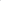 Kontrolowanie przestrzegania przez wykonawcę robót zasad bezpieczeństwa 
i higieny pracy, przepisów p.poż. i utrzymania porządku na terenie budowy.
Identyfikowanie, wszędzie tam gdzie jest to możliwe, ryzyka powstania potencjalnych roszczeń ze strony wykonawcy robót i stron trzecich, informowanie o tym Inwestora oraz przedstawianie propozycji sposobu zapobiegania tym roszczeniom.Oprócz oferty Oferenci winni:dostarczyć zaświadczenie o wpisie do rejestru działalności gospodarczej;dostarczyć REGON;dostarczyć stosowne uprawnienia do wykonywania prac;dostarczyć ubezpieczenie OC na kwotę 1 000.000,- PLNdostarczyć oświadczenie o niezatrudnianiu obcokrajowców do wykonania tego przedsięwzięcia;przedstawić warunki płatności.Nie jest wymagane wadium.Oferty, umieszczone w zamkniętej kopercie, należy składać w siedzibie Zamawiającego w Zielonce, ul. 1 Maja 1, 05-220 Zielonka, w Kancelarii jawnej  - budynek nr 115,pokój nr 200A (II piętro) do dnia 07.01.2019 do godziny 14.30.Oferty dostarczone po tym terminie nie będą otwierane i rozpatrywane.Oferty można składać osobiście, kurierem lub pocztą. W każdym przypadku decyduje data wpłynięcia oferty do Kancelarii Spółki.Kopertę należy opisać hasłem:PRZETARG NIEOGRANICZONY na„Wybór Inwestora Zastępczego do realizacji inwestycji budowlanejzlokalizowanej na terenie Wojskowych Zakładów Elektronicznych S.A.na działkach nr 131 i 132, obr 5-60-02 przy ul.1-go Maja 1 w Zielonce”Otwarcie ofert nastąpi 08.01.2019 r.O wynikach przetargu Wnioskodawcy zostaną powiadomieni pisemnie, faxem lub drogą elektroniczną w terminie do  11.01.2019 r.Informacje dodatkowe:Spółka posiada projekt budowlany, dostępny w siedzibie Spółki;Urzędowy termin uzyskania pozwolenia na budowę - koniec 2018 r.;Zamawiającego nie obowiązują przepisy ustawy Prawo o Zamówieniach Publicznych, a postępowanie jest prowadzone na podstawie ustawy Kodeks Cywilny oraz wewnętrznych regulaminów obowiązujących w Spółce;możliwość wykonania wizji lokalnej;wszystkie koszty związane z przygotowaniem i złożeniem Oferty ponosi oferent;złożone oferty nie podlegają zwrotowi.Osobami do kontaktu ze strony Zamawiającego są: Karol Nowak tel. 22 781 99 71 wew. 290 tel. kom. 605 538 415 
e-mail: karol.nowak@wze.com.plTomasz Gałka tel. 22 781 99 71 wew. 290 
e-mail: tomasz.galka@wze.com.plDokumentacja postępowania przetargowego stanowi tajemnicę Spółki i nie będzie udostępniana.Zamawiający może unieważnić postępowanie przetargowe bez podania przyczyny.